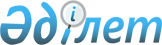 Об утверждении Инструкции по составлению сметы расходов государственных казенных предприятий
					
			Утративший силу
			
			
		
					Приказ Министра финансов Республики Казахстан от 24 мая 2000 года N 248. Зарегистрирован в Министерстве юстиции Республики Казахстан 24.06.2000 г. N 1174. Утратил силу приказом Министра финансов РК от 7.07.2006г. N 242


                Извлечение из приказа Министра финансов РК 






                         от 7 июля 2006 года N 242





      "Приказываю:






      1. Признать утративщими силу некоторые приказы Министра финансов Республики Казахстан согласно приложению к настоящему приказу...






      4. Настоящий приказ вводится в действие со дня подписания.






 






      Министр






 






                                                Приложение






                                    к приказу Министра финансов РК 






                                       от 7 июля 2006 года N 242






 






      1. Приказ Министра финансов Республики Казахстан от 24 мая 2000 года N 248 "Об утверждении Инструкции по составлению сметы расходов государственных казенных предприятий"..."






------------------------------------------------------------------





 



      В соответствии с 
 Указом  
 Президента Республики Казахстан, имеющим силу закона, от 19 июня 1995 года N 2335 "О государственном предприятии" приказываю: 


<*>






      Сноска. Преамбула с изменениями - приказом Министра финансов Республики Казахстан от 9 июня 2003 года 


 N 229 


.





      1. Утвердить прилагаемые: 



      Инструкцию по составлению сметы расходов государственных казенных предприятий; 



      форму сметы расходов государственных казенных предприятий. 



      2. Настоящий приказ вступает в силу со дня его государственной регистрации в Министерстве юстиции Республики Казахстан. 


      Министр 





                                          Утверждена приказом



                                         Министерства финансов



                                          Республики Казахстан



                                      от 24 мая 2000 года N 248



                            Инструкция 






          по составлению сметы расходов государственных 






                       казенных предприятий 






<*>






      Сноска. Слова "уполномоченным органом", "уполномоченному органу", "уполномоченного органа", "уполномоченный орган" заменены словами "органом государственного управления", "органу государственного управления", "органа государственного управления", "орган государственного управления" - приказом Министра финансов Республики Казахстан от 19 марта 2003 года 


 N 117 


.



      1. Настоящая Инструкция определяет порядок составления государственными казенными предприятиями (далее - Предприятие) сметы с выделением государственного заказа. 



      2. Смета Предприятия представляет собой финансовый план хозяйственной деятельности Предприятия на соответствующий финансовый год, осуществляемой за счет собственных доходов, в том числе по государственному заказу. Смета Предприятия утверждается органом государственного управления. 



      3. В целях обеспечения регистрации гражданско-правовых сделок, заключаемых Предприятием в рамках государственного заказа, в смете выделяется финансовый план выполнения государственного заказа в разрезе бюджетных программ (подпрограмм) (графы 5-10). 



      4. В графах 6, 8, 10 отражается доля доходов и расходов на выполнение государственного заказа в общих расходах Предприятия. 



      5. По строке 010 отражается общая сумма доходов, которая включает в себя поступление денег от осуществления хозяйственной деятельности на планируемый год и остатки денег на начало года (строка 011 + строка 012). 




      Сноска. Пункт 5 - в новой редакции согласно приказу Министра финансов Республики Казахстан от 11 марта 2001 года 


 N 123 


. 





      5-1. По строке 011 отражается остаток денег на начало года с выделением остатка денег, полученных из республиканского или местных бюджетов на выполнение государственного заказа, т.е. остаток денег, которые остались неиспользованными в конце прошлого финансового года в пределах запланированного дохода. 




      Сноска. Инструкция дополнена новым пунктом 5-1 - приказом Министра финансов Республики Казахстан от 11 марта 2001 года 


 N 123 


. 





      5-2. По строке 012 отражается поступление денег от осуществления хозяйственной деятельности с выделением денег, получаемых из республиканского или местных бюджетов на выполнение государственного заказа с учетом налога на добавленную стоимость. 




      Сноска. Инструкция дополнена новым пунктом 5-2 - приказом Министра финансов Республики Казахстан от 11 марта 2001 года 


 N 123 


. 





      6. Общая сумма расходов отражается по строке 020 (суммы строк 030-260). В смете выделяются две группы расходов: 



      1) расходы, на осуществление которых гражданско-правовые сделки не заключаются; 



      2) расходы, на осуществление которых гражданско-правовые сделки заключаются. 




      Сноска. Пункт 6 - с дополнениями, внесенными приказом Министра финансов Республики Казахстан от 11 марта 2001 года 


 N 123 


. 





      7. К расходам, на осуществление которых гражданско-правовые сделки не заключаются, относятся следующие виды расходов: 



      заработная плата работников (строка 030) - по данной строке отражаются денежные выплаты за выполнение работником трудовых обязанностей (индивидуальный подоходный налог, обязательные взносы в накопительные пенсионные фонды, удерживаемые из заработной платы работников, также отражаются по данной строке); 



      дополнительные денежные выплаты (строка 040) - по данной строке отражаются денежные выплаты стимулирующего, поощрительного характера, а также за дополнительную работу по решению руководителя Предприятия; 



      командировочные расходы (строка 050); 



      налоги и другие обязательные платежи в бюджет (строка 060), за исключением индивидуального подоходного налога, который отражается по строке 030, в том числе отдельными строками показываются основные налоги и обязательные платежи в бюджет (строки 070-100); 



      судебные издержки (строка 110), то есть расходы по исполнению исполнительных документов; 



      штрафы, пени (строка 120);



      прочие расходы (строка 130), то есть расходы, неучтенные в строках 030-120. 


<*>






      Сноска. Пункт 7 с изменениями - приказом Министра финансов Республики Казахстан от 9 июня 2003 года 


 N 229 


.





      8. Расходы, на осуществление которых заключаются гражданско-правовые сделки, включают в себя следующие виды расходов: 



      приобретение материалов (строка 140), то есть расходы на приобретение материалов, сырья, необходимых для производства товаров, выполнения работ, оказания услуг (приобретение продуктов питания, медикаментов и так далее); 



      приобретение основных средств (строка 150); 



      приобретение прочих активов (строка 160); 



      коммунальные услуги (строка 170), то есть расходы на воду, газ и другие коммунальные услуги, за исключением электроэнергии и отопления; 



      электроэнергия (строка 180); 



      отопление (строка 190); 



      услуги связи (строка 200); 



      транспортные услуги (строка 210); 



      текущий ремонт основных средств (строка 220); 



      капитальный ремонт основных средств (строка 230); 



      арендная плата по основным средствам (строка 240); 



      расходы по выплате вознаграждений (интересов) по кредитам (строка 250); 



      прочие расходы (строка 260), то есть расходы, неучтенные в строках 140-250.



      8-1. 


<*>






      Сноска. Инструкция дополнена новым пунктом 8-1 - приказом Министра финансов Республики Казахстан от 9 июня 2003 года 


 N 229 


; пункт исключен - приказом Министра финансов Республики Казахстан от 8 апреля 2004 года 


 N 147 


.





      8-2. 


<*>






      Сноска. Инструкция дополнена новым пунктом 8-2 - приказом Министра финансов Республики Казахстан от 9 июня 2003 года 


 N 229 


; пункт исключен - приказом Министра финансов Республики Казахстан от 8 апреля 2004 года 


 N 147 


.





      9. Расходы по строкам 140-230, 260 показываются с учетом налога на добавленную стоимость.  



      10. Регистрация гражданско-правовых сделок в рамках государственного заказа на осуществление расходов, указанных в пункте 9, производится в территориальных органах Комитета Казначейства Министерства финансов Республики Казахстан (далее - территориальный орган Казначейства) в установленном законодательством порядке. 



      11. По строке 270 показывается чистый доход (убыток), который рассчитывается как разница между доходами (строка 010) и расходами (строка 020) Предприятия. 



      12. Смета расходов государственного казенного предприятия подписывается руководителем Предприятия, руководителем финансовой службы Предприятия и представляется на рассмотрение и утверждение органу государственного управления. 



      13. К смете расходов прилагается пояснительная записка, где должна быть представлена расшифровка доходов Предприятия непокрытых расходов прошлого года, в случае если в смете расходов Предприятия на планируемый год предусматривается погашение непокрытых расходов прошлого года (в том числе по выполнению государственного заказа), всех прочих расходов, а также данные по численности штатных работников Предприятия (в том числе выполняющих государственный заказ), основные количественные показатели по производству товаров, выполнению работ, оказанию услуг, в том числе в рамках государственного заказа (протяженность дорог, количество обучающихся по формам и видам обучения, количество мероприятий, количество пролеченных больных, проектов, лабораторных исследований и так далее). 




      Сноска. Пункт 13 - с дополнениями, внесенными приказом Министра финансов Республики Казахстан от 11 марта 2001 года 


 N 123 


. 





      14. Смета расходов Предприятия составляется и представляется на утверждение в сроки, устанавливаемые органом государственного управления. 



      15. Утвержденная органом государственного управления смета вместе с гражданско-правовыми договорами Предприятия на выполнение государственного заказа представляется в соответствующие территориальные органы Казначейства и после введения ответственными работниками органов Казначейства данных сметы в реестр регистрации договоров, связанных с выполнением государственного заказа, на смете ставится штамп территориального органа Казначейства, подтверждающий факт этого введения. 



      16. Уточнение сметы может осуществляться в следующих случаях: 



      уменьшения доходов Предприятия; 



      увеличения доходов Предприятия в случаях:



      оказания образовательных услуг;



      оказания медицинских (ветеринарных) услуг, за исключением косметологических;



      по осуществлению театрально-концертной деятельности, за исключением услуг в сфере шоу-бизнеса;



      изменения объема государственного заказа; 



      изменения структуры расходов Предприятия. 


<*>






      Сноска. Пункт 16 с дополнениями - приказом Министра финансов Республики Казахстан от 9 июня 2003 года 


 N 229 


.





      17. В случаях увеличения доходов Предприятия в сравнении с утвержденной сметой уточнение сметы расходов не производится, кроме случаев, предусмотренных в пункте 16. 



      При этом уточнение сметы расходов в случаях увеличения доходов Предприятия, указанных в пункте 16, осуществляется не более одного раза в год. 


<*>






      Сноска. Пункт 17 с дополнениями - приказом Министра финансов Республики Казахстан от 9 июня 2003 года 


 N 229 


.





      18. Уточненная смета Предприятия утверждается органом государственного управления и в трехдневный срок представляется в территориальный орган Казначейства, где зарегистрированы гражданско-правовые сделки Предприятия по выполнению государственного заказа. 



      19. Смета расходов Предприятия считается действительной только после представления ее в территориальный орган Казначейства и проставления в ней штампа. 




                                        Приложение к приказу



                                        Министерства финансов



                                        Республики Казахстан



                                        от ______________N_______ 



     Сноска. Приложение - в новой редакции согласно приказу Министра финансов Республики Казахстан от 11 марта 2001 года 


 N 123 


; с изменениями - приказом Министра финансов Республики Казахстан от 9 июня 2003 года 


 N 229 


.



                                 Утверждаю смету расходов в сумме

_________________________________ 



_________________________________



                               в том числе сумму государственного



                               заказа



__________________________________



__________________________________



                                  (должность, Ф.И.О. Руководителя



                                органа государственного управления)



                                        "__"________________г.



                                                        М.П.


             Смета расходов государственного казенного




                   предприятия на_____________ год


Наименование ГКП_________________________________________



Вид деятельности ГКП_____________________________________



Орган государственного управления_______________________________________________



Единица измерения в тыс. тенге



____________________________________________________________________



   Показатель       | N   | Финансовый план |в том числе финансовый



                    |стро-|                 |план в разрезе бюджет- 



                    |ки   |                 |ных программ (подпрог-



                    |     |                 |рамм), выполняемых в



                    |     |                 |рамках гос. заказа



                    |     |                 |_______________________



                    |     |                 |(код и на- |(код и на-



                    |     |                 |именов.    |именов. 



                    |     |                 |бюдж. прог-|бюдж. прог-



                    |     |                 |раммы)     |раммы)



                    |     |_________________|___________|___________



                    |     |Все-|в т.ч.|%гос.|Сум-|% гос.|Сум-|% гос.



                    |     |го  |гос.  |зака-|ма  |заказа|ма  |заказа



                    |     |    |заказ |за от|    |от об-|    |от об-



                    |     |    |      |обще-|    |щего  |    |щего  



                    |     |    |      |го   |    |фин.  |    |фин.  



                    |     |    |      |фин. |    |плана |    |плана 



                    |     |    |      |плана|    |      |    |



____________________|_____|____|______|_____|____|______|____|______



    2                  3     4     5     6     7    8      9    10  



____________________|_____|____|______|_____|____|______|____|______



Всего доходов (011 + 012)     010



Остаток денег на начало года  011



Поступление денег от осущес-



твления хозяйственной 



деятельности                  012



Всего расходов (сумма строк



030-260)                      020



Расходы, на осуществление



которых гражданско-правовые



сделки не заключаются



Заработная плата              030     



Дополнительные денежные



выплаты                       040



Командировочные расходы       050



Налоги и другие обязательные



платежи в бюджет              060



      в т.ч. НДС                    070



       Акцизы                 080



       Корпоративный 



       подоходный налог       090



       Социальный налог       100



Судебные издержки             110



Штрафы, пени                  120



Прочие расходы                130



Расходы, на осуществление



которых гражданско-правовые



сделки заключаются



Приобретение материалов       140



Приобретение основных



средств                       150



Приобретение прочих активов   160



Коммунальные услуги           170



Электроэнергию                180



Отопление                     190



Услуги связи                  200



Транспортные услуги           210     



Текущий ремонт основных



средств                       220



Капитальный ремонт основных



средств                       230



Арендная плата по основным



средствам                     240



Расходы по выплате вознаг-



раждений (интересов) по 



кредитам                      250



Прочие расходы                260



Чистый доход (убыток)(строка



010 - строка 020)             270

Руководитель предприятия_______________________________



Руководитель финансовой службы_________________________   

					© 2012. РГП на ПХВ «Институт законодательства и правовой информации Республики Казахстан» Министерства юстиции Республики Казахстан
				